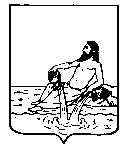 ВЕЛИКОУСТЮГСКАЯ ДУМАВЕЛИКОУСТЮГСКОГО МУНИЦИПАЛЬНОГО ОКРУГАР Е Ш Е Н И Е  от                                   №                     _____________________________________________________                   _________________________г. Великий Устюг	На основании пункта 5 части 1 статьи 14 Федерального закона от 02.03.2007 № 25-ФЗ «О муниципальной службе в Российской Федерации», пункта 7 части 3 статьи 12.1 Федерального закона от 25.12.2008 № 273-ФЗ «О противодействии коррупции», постановления Правительства Российской Федерации от 09.01.2014 № 10 «О порядке сообщения отдельными категориями лиц о получении подарка в связи с протокольными мероприятиями, служебными командировками и другими официальными мероприятиями, участие в которых связано с исполнением ими служебных (должностных) обязанностей, сдачи и оценки подарка, реализации (выкупа) и зачисления средств, вырученных от его реализации», руководствуясь статьями 25 и 28 Устава Великоустюгского муниципального округа Вологодской области,	Великоустюгская Дума РЕШИЛА:	1. Утвердить прилагаемый  порядок сообщения отдельными категориями лиц о получении подарка в связи с протокольными мероприятиями, служебными командировками и другими официальными мероприятиями, участие в которых связано с исполнением ими служебных (должностных) обязанностей, сдаче и оценке подарка, реализации (выкупе) и зачислении средств, вырученных от его реализации (приложение № 1).	2. Признать утратившими силу нормативные правовые акты согласно перечню в приложении № 2 к настоящему решению.	3. Настоящее решение вступает в силу после официального опубликования. Председатель                                              Глава ВеликоустюгскогоВеликоустюгской Думы                            муниципального округа                          _________________ С.А. Капустин        __________________ И.А. Абрамов Приложение № 1УТВЕРЖДЕНрешением Великоустюгской ДумыВеликоустюгского муниципального округаот  № ПОРЯДОКсообщения отдельными категориями лиц о получении подарка в связи с протокольными мероприятиями, служебными командировками и другими официальными мероприятиями, участие в которых связано с исполнением ими служебных (должностных) обязанностей, сдаче и оценке подарка, реализации (выкупе) и зачислении средств, вырученных от его реализации(далее - порядок)	1. Настоящий правовой акт определяет порядок сообщения лицами, замещающими муниципальные должности в Великоустюгской Думе Великоустюгского муниципального округа, Контрольно-счетной палате Великоустюгского муниципального округа, муниципальными служащими, замещающими должности муниципальной службы в Великоустюгской Думе Великоустюгского муниципального округа, Контрольно-счетной палате Великоустюгского муниципального округа (далее - лицо, замещающее муниципальную должность, муниципальный служащий), о получении подарка в связи с протокольными мероприятиями, служебными командировками и другими официальными мероприятиями, участие в которых связано с их должностным положением или исполнением ими служебных (должностных) обязанностей, порядок сдачи и оценки подарка, реализации (выкупа) и зачисления средств, вырученных от его реализации.2. Для целей настоящего порядка используются следующие понятия:а) подарок, полученный в связи с протокольными мероприятиями, служебными командировками и другими официальными мероприятиями – подарок, полученный лицом, замещающим муниципальную должность, муниципальным служащим от физических (юридических) лиц, которые осуществляют дарение исходя из должностного положения одаряемого или исполнения им служебных (должностных) обязанностей, за исключением канцелярских принадлежностей, которые в рамках протокольных мероприятий, служебных командировок и других официальных мероприятий предоставлены каждому участнику указанных мероприятий в целях исполнения им своих служебных (должностных) обязанностей, цветов и ценных подарков, которые вручены в качестве поощрения (награды);б) получение подарка в связи с протокольными мероприятиями, служебными командировками и другими официальными мероприятиями, участие в которых связано с исполнением служебных (должностных) обязанностей - получение лицом, замещающим муниципальную должность, муниципальным служащим лично или через посредника от физических (юридических) лиц подарка в рамках осуществления деятельности, предусмотренной должностным регламентом (должностной инструкцией), а также в связи с исполнением служебных (должностных) обязанностей в случаях, установленных федеральными законами и иными нормативными актами, определяющими особенности правового положения и специфику профессиональной служебной и трудовой деятельности указанных лиц.3. Лица, замещающие муниципальные должности, муниципальные служащие не вправе получать подарки от физических (юридических) лиц в связи с их должностным положением или исполнением ими служебных (должностных) обязанностей, за исключением подарков, полученных в связи с протокольными мероприятиями, служебными командировками и другими официальными мероприятиями, участие в которых связано с исполнением ими служебных (должностных) обязанностей.4. Лица, замещающие муниципальные должности, муниципальные служащие обязаны в порядке, предусмотренном настоящим порядком, уведомлять обо всех случаях получения подарка в связи с протокольными мероприятиями, служебными командировками и другими официальными мероприятиями, участие в которых связано с исполнением ими служебных (должностных) обязанностей.5. Уведомление о получении подарка в связи с протокольными мероприятиями, служебными командировками и другими официальными мероприятиями, участие в которых связано с исполнением служебных (должностных) обязанностей (далее - уведомление), составленное согласно приложению, представляется не позднее 3 рабочих дней со дня получения подарка:а) лицами, замещающими муниципальные должности и должности муниципальной службы в Великоустюгской Думе Великоустюгского муниципального округа -  должностному лицу, ответственному за работу по профилактике коррупционных и иных правонарушений в Великоустюгской Думе Великоустюгского муниципального округа (далее - уполномоченное лицо;б) лицами, замещающими муниципальные должности и должности муниципальной службы в Контрольно-счетной палате Великоустюгского муниципального округа - должностному лицу, ответственному за работу по профилактике коррупционных и иных правонарушений в Контрольно-счетной палате Великоустюгского муниципального округа (далее - уполномоченное лицо .6. К уведомлению прилагаются документы (при их наличии), подтверждающие стоимость подарка (кассовый чек, товарный чек, иной документ об оплате (приобретении) подарка).7. В случае если подарок получен во время служебной командировки, уведомление представляется не позднее 3 рабочих дней со дня возвращения лица, получившего подарок, из служебной командировки.8. При невозможности подачи уведомления в сроки, указанные в пунктах 5 и 7 настоящего порядка, по причине, не зависящей от лица, замещающего муниципальную должность, муниципального служащего уведомление представляется не позднее следующего дня после её устранения.9. Уведомление составляется в 2 экземплярах, один из которых возвращается лицу, представившему уведомление, с отметкой о регистрации, другой экземпляр остается у уполномоченного лица.10. Подарок, стоимость которого подтверждается документами и превышает 3 тысячи рублей, либо стоимость которого неизвестна получившему его муниципальному служащему, сдаётся уполномоченному лицу, которое принимает его на хранение по акту приёма-передачи не позднее 5 рабочих дней со дня регистрации уведомления в соответствующем журнале регистрации.11. Подарок, полученный лицом, замещающим муниципальную должность, независимо от его стоимости подлежит передаче на хранение в порядке, предусмотренном пунктом 10 настоящего порядка.12. До передачи подарка по акту приёма-передачи ответственность в соответствии с законодательством Российской Федерации за утрату или повреждение подарка несёт лицо, получившее подарок.13. В целях принятия к бухгалтерскому учёту подарка в порядке, установленном законодательством Российской Федерации, определение его стоимости проводится на основе рыночной цены, действующей на дату принятия к учёту подарка, или цены на аналогичную материальную ценность в сопоставимых условиях с привлечением при необходимости комиссии. Сведения о рыночной цене подтверждаются документально, а при невозможности документального подтверждения – экспертным путём. Подарок возвращается сдавшему его лицу по акту приёма-передачи в случае, если его стоимость не превышает 3 тысячи рублей.14. Уполномоченное лицо обеспечивает включение в установленном порядке принятого к бухгалтерскому учёту подарка, стоимость которого превышает 3 тысячи рублей, в реестр муниципального имущества Великоустюгского муниципального округа.15. Лицо, замещающее муниципальную должность, муниципальный служащий, сдавшие подарок, могут его выкупить, направив на имя представителя нанимателя (работодателя) соответствующее заявление не позднее двух месяцев со дня сдачи подарка.16. Уполномоченное лицо в течение 3 месяцев со дня поступления заявления, указанного в пункте 15 настоящего порядка, организует оценку стоимости подарка для реализации (выкупа) и уведомляет в письменной форме лицо, подавшее заявление, о результатах оценки, после чего в течение месяца заявитель выкупает подарок по установленной в результате оценки стоимости или отказывается от выкупа.17. В случае если в отношении подарка, изготовленного из драгоценных металлов и (или) драгоценных камней, не поступило от лиц, замещающих муниципальных должности, муниципальных служащих заявление, указанное в пункте 15 настоящего порядка, либо в случае отказа указанных лиц от выкупа такого подарка подарок, изготовленный из драгоценных металлов и (или) драгоценных камней, подлежит передаче уполномоченным лицом в федеральное казённое учреждение «Государственное учреждение по формированию Государственного фонда драгоценных металлов и драгоценных камней Российской Федерации, хранению, отпуску и использованию драгоценных металлов и драгоценных камней (Гохран России) при Министерстве финансов Российской Федерации» для зачисления в Государственный фонд драгоценных металлов и драгоценных камней Российской Федерации.	18. Подарок, в отношении которого не поступило заявление, указанное в пункте 15 настоящего порядка, может использоваться для обеспечения деятельности Великоустюгской Думы Великоустюгского муниципального округа, Контрольно-счетной палаты Великоустюгского муниципального округа. Решение о целесообразности использования подарка принимается председателем Великоустюгской Думы Великоустюгского муниципального округа, председателем Контрольно-счетной палаты Великоустюгского муниципального округа.	19. В случае нецелесообразности использования подарка Великоустюгская Дума Великоустюгского муниципального округа, Контрольно-счетная палата Великоустюгского муниципального округа направляют предложение о реализации подарка в Комитет по управлению имуществом администрации Великоустюгского муниципального округа.	Реализация подарка осуществляется посредством проведения торгов в порядке, предусмотренном законодательством Российской Федерации о приватизации.	20. Оценка стоимости подарка для реализации (выкупа), предусмотренная пунктами 16 и 19 настоящего порядка, осуществляется субъектами оценочной деятельности в соответствии с законодательством Российской Федерации об оценочной деятельности.21. В случае если подарок не выкуплен или не реализован Комитет по управлению имуществом администрации Великоустюгского муниципального округа на основании предложения Великоустюгской Думы Великоустюгского муниципального округа, Контрольно-счетной палаты Великоустюгского муниципального округа принимается решение о повторной реализации подарка, либо о его безвозмездной передаче на баланс благотворительной организации, либо о его уничтожении в соответствии с законодательством Российской Федерации.22. Средства, вырученные от реализации (выкупа) подарка, зачисляются в доход бюджета Великоустюгского муниципального округа в порядке, установленном бюджетным законодательством Российской ФедерацииПриложение к порядкуВ ____________________________________                 (орган местного самоуправления Великоустюгского   муниципального округа)от__________________________________________________________________________(фамилия, имя и отчество, занимаемая должность)Уведомление о получении подарка от ___________________(дата)Извещаю о получении_____________ (дата получения) подарка(ов) на ____________________________________________________________________________________________________________________________________ (наименование протокольного мероприятия, служебной командировки, другого официального мероприятия, место и дата проведения):Приложение: ______________________________________________________ (наименование документа) на _________ листах.Лицо, представившее уведомление, ____________ (подпись) ________________________ (расшифровка подписи) ____________ (дата)Лицо, принявшее уведомление ____________ (подпись) ________________________ (расшифровка подписи) Регистрационный номер в журнале регистрации уведомлений__________________________ (дата)<*> Заполняется при наличии документов, подтверждающих стоимость подарка.Приложение № 2к решению Великоустюгской ДумыВеликоустюгского муниципального округаот  № Перечень решенийСоветов городских и сельских поселенийВеликоустюгского муниципального района	Решения:	1. Совета муниципального образования «Город Великий Устюг»:	от 29.11.2013 № 23 «Об утверждении Правил передачи подарков, полученных главой муниципального образования «Город Великий Устюг», лицами, замещающими муниципальные должности в органах местного самоуправления муниципального образования «Город Великий Устюг» на постоянной основе, в связи с протокольными мероприятиями, служебными командировками и другими официальными мероприятиями»;	от 29.11.2013 № 24 «Об утверждении Правил передачи подарков, полученных муниципальными служащими органов местного самоуправления  муниципального образования «Город Великий Устюг» в связи с протокольными мероприятиями, служебными командировками и другими официальными мероприятиями».	2. Совета городского поселения Красавино:	от 22.10.2013 № 11 «Об утверждении Правил передачи подарков, полученных Главой городского поселения Красавино, лицами, замещающими муниципальные должности в органах местного самоуправления городского поселения Красавино на постоянной основе, в связи с протокольными мероприятиями, служебными командировками и другими официальными мероприятиями»;	от 22.10.2013 № 12 «Об утверждении Правил передачи подарков, полученных муниципальными служащими органов местного самоуправления городского поселения Красавино в связи с протокольными мероприятиями, служебными командировками и другими официальными мероприятиями».	3. Совета городского поселения Кузино от 30.04.2021 № 25 «Об утверждении положения о сообщении лицами, замещающими муниципальные должности и муниципальными служащими органов местного самоуправления городского поселения Кузино о получении подарка в связи с протокольными мероприятиями, служебными командировками и другими официальными мероприятиями, участие в которых связано с исполнением ими служебных (должностных) обязанностей, сдаче и оценке подарка, реализации (выкупе) и зачислении средств, вырученных от его реализации».	4. Совета сельского поселения Верхневарженское от 11.03.2014 № 1 «Об   утверждении   Положения о сообщении лицами, замещающими муниципальные должности и муниципальными служащими органов местного самоуправления  сельского поселения Верхневарженское о получении подарка в связи с их должностным положением или исполнением ими служебных (должностных) обязанностей, сдаче и оценке подарка, реализации (выкупе) и зачислении средств, вырученных от его реализации».	5. Совета сельского поселения Заречное:	от 18.05.2018 № 55 «Об утверждении Положения о сообщении лицами, замещающими муниципальные должности  сельского поселения Заречное о получении подарка в связи с протокольными мероприятиями, служебными командировками и другими официальными мероприятиями, участие в которых связано с исполнением служебных (должностных) обязанностей, его сдачи, оценки и реализации (выкупа) и зачислении средств, вырученных от его реализации»;	от 08.11.2018 № 81 «О внесении изменений в решение Совета сельского поселения Заречное от 18.05.2018 № 55 «Об утверждении Положения о сообщении лицами, замещающими муниципальные должности  сельского поселения Заречное о получении подарка в связи с протокольными мероприятиями, служебными командировками и другими официальными мероприятиями, участие в которых связано с исполнением служебных (должностных) обязанностей, его сдачи, оценки и реализации (выкупа) и зачислении средств, вырученных от его реализации».	6. Совета сельского поселения Красавинское:	от 17.04.2014 № 2 «Об утверждении Положения о сообщении лицами, замещающими муниципальные должности и муниципальными служащими органов местного самоуправления сельского поселения Красавинское о получении подарка в связи с протокольными мероприятиями, служебными командировками и другими официальными мероприятиями, участие в которых связано с исполнением ими служебных (должностных обязанностей), сдаче и оценке подарка, реализации (выкупе)  и зачислении средств,  вырученных  от его реализации»;	от 26.12.2017 № 45 «О внесении изменений в решение Совета сельского поселения Красавинское от 17.04.2014 № 2 «Об утверждении Положения о сообщении лицами, замещающими муниципальные должности и муниципальными служащими органов местного самоуправления сельского поселения Красавинское о получении подарка в связи с их должностным положением или исполнением ими служебных (должностных) обязанностей, сдаче и оценке подарка, реализации (выкупе)  и зачислении средств, вырученных от его реализации»	от 22.12.2020 № 27 «О внесении изменений в положение о сообщении лицами, замещающими муниципальные должности и муниципальными служащими органов местного самоуправления сельского поселения Красавинское о получении подарка в связи с протокольными мероприятиями, служебными командировками и другими официальными мероприятиями, участие в которых связано с исполнением ими служебных (должностных обязанностей), сдаче и оценке подарка, реализации (выкупе) и зачислении средств, вырученных от его реализации».	7. Совета сельского поселения Ломоватское:	от 15.11.2013 № 14 «Об  утверждении  Правил передачи подарков, полученных Главой сельского поселения Ломоватское, лицами, замещающими муниципальные должности в органах местного самоуправления сельского поселения Ломоватское на постоянной основе, в связи с протокольными мероприятиями, служебными командировками и другими официальными мероприятиями»;	от 15.11.2013 № 15 «Об  утверждении  Правил передачи подарков, полученных муниципальными служащими органов местного самоуправления сельского поселения Ломоватское, в связи с протокольными мероприятиями, служебными командировками и другими официальными мероприятиями»;	от 20.03.2018 № 08 «Об утверждении Положения о сообщении лицами, замещающими муниципальные должности, и муниципальными служащими органов местного самоуправления  сельского поселения Ломоватское о получении подарка в связи с протокольными мероприятиями, служебными командировками и другими официальными мероприятиями, участие в которых связано с их должностным положением или исполнением ими служебных (должностных) обязанностей, порядок сдачи и оценки подарка, реализации (выкупа) и зачисления средств, вырученных от его реализации».	8. Совета сельского поселения Марденгское от 13.06.2019 № 15 «Об утверждении положения о сообщении лицами, замещающими муниципальные должности и муниципальными  служащими органов местного самоуправления сельского поселения Марденгское о получении подарка в связи с протокольными мероприятиями, служебными командировками и другими официальными мероприятиями, участие в которых связано с исполнением ими  служебных (должностных) обязанностей, сдачи и оценки подарка, реализации (выкупа) и зачислении средств, вырученных  от  его  реализации».	9. Совета сельского поселения Нижнеерогодское от 27.12.2013 № 14  «Об утверждении правил передачи подарков, полученных муниципальными служащими местного самоуправления сельского поселения Нижнеерогодское, в связи с протокольными мероприятиями, служебными командировками и другими официальными мероприятиями».	10. Совета сельского поселения Нижнешарденгское:	от 27.02.2014 № 3 «Об утверждении  положения  о сообщении лицами, замещающими муниципальные должности и муниципальными служащими администрации сельского поселения Нижнешарденгское о получении подарка в связи с их должностным положением или исполнением ими служебных (должностных) обязанностей, сдаче и оценке подарка, реализации (выкупе)  и зачислении средств,  вырученных  от его реализации»;	от 05.09.2014 № 14 «О внесении дополнений и изменений в решение Совета сельского поселения Нижнешарденгское от 27.02.2014 № 3 «Об утверждении  положения  о сообщении лицами, замещающими муниципальные должности и муниципальными служащими администрации сельского поселения Нижнешарденгское о получении подарка в связи с их должностным положением или исполнением ими служебных (должностных) обязанностей, сдаче и оценке подарка, реализации (выкупе)  и зачислении средств,  вырученных  от его реализации».	11. Совета сельского поселения Опокское от 26.04.2018 № 15 «Об утверждении Положения о сообщении лицами, замещающими муниципальные должности, должности муниципальной службы сельского поселения Опокское, о получении подарка в связи с протокольными мероприятиями, служебными командировками и другими официальными мероприятиями, участие в которых связано с исполнением служебных (должностных) обязанностей, сдачи и оценки подарка, реализации (выкупа) и зачислении средств, вырученных от его реализации». 	12. Совета сельского поселения Орловское:	от 25.08.2014 №  18 «Об утверждении положения о сообщении лицами, замещающими    муниципальные должности и муниципальными служащими органов местного самоуправления сельского поселения Орловское о получении подарка в связи с протокольными мероприятиями, служебными командировками и другими официальными мероприятиями, участие в которых связано с исполнением ими служебных (должностных) обязанностей, сдаче и оценке подарка, реализации (выкупе) и зачислении средств, вырученных от его реализации»;	от 14.09.2017 № 26 «О внесении изменений в решение Совета сельского поселения Орловское от 25.08.2014 № 18 «Об утверждении  положения  о сообщении лицами, замещающими    муниципальные должности и муниципальными  служащими органов местного самоуправления сельского поселения Орловское о получении подарка в связи с их должностным положением или исполнением   ими   служебных (должностных) обязанностей, сдаче и оценке подарка, реализации (выкупе)  и зачислении средств,  вырученных  от его реализации».	13. Совета сельского поселения Парфеновское:	от 14.03.2014 № 04 «О внесении изменений и дополнений в  решение Совета сельского поселения Парфеновское  от 30.10.2013 № 13 «Об утверждении правил передачи подарков, полученных главой сельского поселения Парфеновское, лицами, замещающими муниципальные должности в органах местного самоуправления сельского поселения Парфеновское на постоянной основе, в связи с протокольными мероприятиями, служебными командировками и другими официальными мероприятиями»;	от 14.03.2014 № 05 «О внесении изменений и дополнений в  решение Совета сельского поселения Парфеновское  от 30.10.2013 № 14 «Об утверждении правил  передачи подарков, полученных муниципальными служащими органов местного самоуправления  сельского поселения Парфеновское в связи с протокольными мероприятиями, служебными командировками и другими официальными мероприятиями»;	от 29.05.2014 № 11 «Об утверждении положения о сообщении лицами, замещающими муниципальные должности и муниципальными служащими органов местного самоуправления сельского поселения Парфеновское о получении подарка в связи с их должностным положением или исполнением ими служебных (должностных) обязанностей, сдаче и оценке подарка, реализации (выкупе) и зачислении средств, вырученных от его реализации».	14.  Совета сельского поселения Покровское:	от 21.03.2014 № 03 «Об утверждении положения о сообщении лицами, замещающими муниципальные должности и муниципальными служащими органов местного самоуправления сельского поселения Покровское о получении подарка в связи с их должностным положением или исполнением ими служебных (должностных) обязанностей, сдаче и оценке подарка, реализации (выкупе)  и зачислении средств, вырученных от его реализации»;	от 05.09.2014 № 17 «О внесении изменении в решение Совета сельского поселения Покровское от 21.03.2014 № 3 «Об утверждении положения о сообщении лицами, замещающими муниципальные должности и муниципальными служащими органов местного самоуправления сельского поселения Покровское о получении подарка в связи с их должностным положением или исполнением ими служебных (должностных) обязанностей, сдаче и оценке подарка, реализации (выкупе)  и зачислении средств, вырученных от его реализации».	15. Совета сельского поселения Самотовинское от 20.03.2014 № 30 «Об утверждении положения о сообщении лицами,  замещающими муниципальные должности и муниципальными  служащими органов местного самоуправления сельского поселения Самотовинское о получении подарка в связи с протокольными мероприятиями, служебными командировками и другими официальными мероприятиями, участие в которых связано с исполнением ими служебных (должностных) обязанностей, сдаче и оценке подарка, реализации (выкупе) и зачислении средств, вырученных от его реализации».	16. Совета сельского поселения Стреленское:	от  01.11.2013 № 7 «Об утверждении правил передачи подарков, полученных главой сельского поселения  Стреленское, лицами, замещающими муниципальные должности в органах местного самоуправления сельского поселения Стреленское на постоянной основе, в связи с протокольными мероприятиями, служебными командировками и другими официальными мероприятиями»;	от 01.11.2013 № 10 «Об утверждении правил передачи подарков, полученных муниципальными служащими органов местного самоуправления сельского  поселения Стреленское в связи с протокольными мероприятиями, служебными командировками и другими официальными мероприятиями».	17. Совета сельского поселения Сусоловское:	от 21.04.2014 № 9 «Об утверждении положения о сообщении лицами, замещающими муниципальные должности и муниципальными служащими органов местного самоуправления сельского поселения Сусоловское о получении подарка в связи с протокольными мероприятиями, служебными командировками и другими официальными мероприятиями, участие в которых связано с исполнением ими служебных (должностных) обязанностей»;	от 29.09.2017 № 06 «О внесении изменений и дополнений в решение Совета сельского поселения  Сусоловское  от 21.04.2014 года № 9 «Об утверждении положения о сообщении лицами, замещающими муниципальные должности и муниципальными служащими органов местного самоуправления сельского поселения Сусоловское о получении подарка в связи с их должностным положением или исполнением ими служебных (должностных) обязанностей, сдаче и оценке подарка, реализации (выкупе) и зачислении средств, вырученных от его реализации».	18. Совета сельского поселения Трегубовское от 14.06.2018 № 28 «О порядке сообщения отдельными категориями лиц о получении подарка в связи с протокольными мероприятиями, служебными командировками и другими официальными мероприятиями, участие в которых связано с исполнением ими служебных (должностных) обязанностей, сдачи и оценки подарка, реализации (выкупа) и зачисления средств, вырученных от его реализации».	19. Совета сельского поселения Усть-Алексеевское:	от 15.12.2017 № 43 «Об утверждении Положения о сообщении лицами, замещающими муниципальные должности и муниципальными служащими сельского поселения Усть-Алексеевское о получении подарка в связи с протокольными мероприятиями, служебными командировками и другими официальными мероприятиями, участие в которых связано с исполнением служебных (должностных) обязанностей, его сдачи, оценки и реализации (выкупа) и зачислении средств, вырученных от его реализации»;	от 17.03.2021 № 09 «О внесении изменений в положение о сообщении лицами, замещающими муниципальные должности и муниципальными служащими сельского поселения Усть-Алексеевское о получении подарка в связи с протокольными мероприятиями, служебными командировками и другими официальными мероприятиями, участие в которых связано с исполнением  служебных (должностных) обязанностей, его сдачи, оценки и реализации (выкупа) и зачислении средств, вырученных от его реализации».	20. Совета сельского поселения Юдинское:	от 11.03.2014 № 4 «Об утверждении  положения  о сообщении лицами, замещающими муниципальные должности и муниципальными служащими в органах местного самоуправления сельского поселения Юдинское о получении подарка в связи с их должностным положением или исполнением ими служебных (должностных) обязанностей, сдаче и оценке подарка, реализации (выкупе) и зачислении средств, вырученных от его реализации».	от 27.08.2014 № 21 «О внесении изменений в решение № 4 от 11.03.2014 «Об утверждении  положения  о сообщении лицами, замещающими муниципальные должности и муниципальными служащими в органах местного самоуправления сельского поселения Юдинское о получении подарка в связи с их должностным положением или исполнением ими служебных (должностных) обязанностей, сдаче и оценке подарка, реализации (выкупе) и зачислении средств, вырученных от его реализации»;	от 08.12.2020 № 24 «О внесении изменений в положение о сообщении лицами, замещающими муниципальные должности и муниципальными служащими  в органах местного самоуправления сельского поселения Юдинское о получении подарка в связи с их должностным положением или исполнением ими служебных (должностных) обязанностей, сдаче и оценке подарка, реализации (выкупе) и зачислении средств, вырученных от его реализации».	21. Совета сельского поселения Шемогодское:	от 13.05.2014 № 10 «Об утверждении Положения о сообщении лицами, замещающими муниципальные должности и муниципальными служащими органов местного самоуправления сельского поселения Шемогодское о получении подарка в связи с их должностным положением или исполнением ими служебных (должностных) обязанностей, сдаче и оценке подарка, реализации (выкупе) и зачислении средств, вырученных от его реализации»;	от 19.09.2014 № 22 «О внесении изменений в Положение о сообщении лицами, замещающими муниципальные должности и муниципальными служащими органов местного самоуправления сельского поселения Шемогодское о получении подарка в связи с их должностным положением или исполнением ими служебных (должностных) обязанностей, сдаче и оценке подарка, реализации (выкупе) и зачислении средств, вырученных от его реализации, утвержденное решением Совета сельского поселения Шемогодское от 13.05.2014 № 10».ПОЯСНИТЕЛЬНАЯ ЗАПИСКАк проекту решения Великоустюгской Думы Великоустюгского муниципального округа«О порядке сообщения отдельными категориями лиц о получении подарка в связи с протокольными мероприятиями, служебными командировками и другими официальными мероприятиями, участие в которых связано с исполнением ими служебных (должностных) обязанностей, сдаче и оценке подарка, реализации (выкупе) и зачислении средств, вырученных от его реализации»	На основании пункта 5 части 1 статьи 14 Федерального закона от 02.03.2007 № 25-ФЗ «О муниципальной службе в Российской Федерации», пункта 7 части 3 статьи 12.1 Федерального закона от 25.12.2008 № 273-ФЗ «О противодействии коррупции», лица, замещающие муниципальные должности и осуществляющие свои полномочия на постоянной основе, а также муниципальные служащие не вправе получать в связи с выполнением служебных (должностных) обязанностей не предусмотренные законодательством Российской Федерации вознаграждения (ссуды, денежное и иное вознаграждение, услуги, оплату развлечений, отдыха, транспортных расходов) и подарки от физических и юридических лиц. 	Подарки, полученные в связи с протокольными мероприятиями, со служебными командировками и с другими официальными мероприятиями, признаются собственностью муниципального образования и передаются по акту в муниципальный орган. 	Лицо, замещавшее муниципальную должность на постоянной основе, а также муниципальный служащий сдавшие подарок, полученный ими в связи с протокольным мероприятием, со служебной командировкой и с другим официальным мероприятием, могут его выкупить в порядке, устанавливаемом нормативными правовыми актами Российской Федерации. 	Постановлением Правительства Российской Федерации от 09.01.2014 № 10 рекомендовано органам местного самоуправления разработать и утвердить порядок сообщения о получении подарка в связи с протокольными мероприятиями, служебными командировками и другими официальными мероприятиями, участие в которых связано с исполнением служебных (должностных) обязанностей, его сдачи, оценки и реализации (выкупа) на основании типового положения, утвержденного данным постановлением.	Настоящим решением предлагается утвердить порядок сообщения отдельными категориями лиц о получении подарка в связи с протокольными мероприятиями, служебными командировками и другими официальными мероприятиями, участие в которых связано с исполнением ими служебных (должностных) обязанностей, сдаче и оценке подарка, реализации (выкупе) и зачислении средств, вырученных от его реализации. 	К отдельным категориям лиц относятся лица, замещающие муниципальные должности в Великоустюгской Думе Великоустюгского муниципального округа, Контрольно-счетной палате Великоустюгского муниципального округа, муниципальные служащие, замещающие должности муниципальной службы в Великоустюгской Думе Великоустюгского муниципального округа, Контрольно-счетной палате Великоустюгского муниципального округа. 	Порядок сообщения лицами, замещающими муниципальные должности (Глава Великоустюгского муниципального округа) и должности муниципальной службы в администрации Великоустюгского муниципального округа, о получении подарка в связи с протокольными мероприятиями, служебными командировками и другими официальными мероприятиями, участие в которых связано с исполнением ими служебных (должностных) обязанностей, сдаче и оценке подарка, реализации (выкупе) и зачислении средств, вырученных от его реализации, утвержден постановлением администрации Великоустюгского муниципального округа от 06.04.2023 № 849.	Настоящим решением отменяются решения Советов преобразованных городских и сельских поселений Великоустюгского муниципального округа, определяющие порядки сообщения лицами, замещающими муниципальные должности и должности муниципальной службы в органах местного самоуправления  указанных поселений, о получении подарка в связи с протокольными мероприятиями, служебными командировками и другими официальными мероприятиями, участие в которых связано с исполнением ими служебных (должностных) обязанностей, сдаче и оценке подарка, реализации (выкупе) и зачислении средств, вырученных от его реализации. О порядке сообщения отдельными категориями лиц о получении подарка в связи с протокольными мероприятиями, служебными командировками и другими официальными мероприятиями, участие в которых связано с исполнением ими служебных (должностных) обязанностей, сдаче и оценке подарка, реализации (выкупе) и зачислении средств, вырученных от его реализацииНаименованиеподаркаХарактеристика подарка,его описаниеКоличество предметовСтоимость в рублях <*>